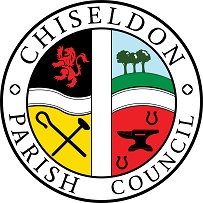 You are summoned to the March 2020 PARISH COUNCIL MEETING.AGENDA on Monday 9th March 2020 at 7.30pm at the Old Chapel, Butts Road.  PUBLIC RECESS   -   to receive questions and comments from the public on Council related matters.  Members of the public are allowed to address the Chair for 3 minutes.  No decisions will be taken at this meeting. Discussion will only take place when a subject raised is within an agenda item.  Maximum 10 minutes1.Vote for CO-OPTION OF COUNCILLORS if required 2. LIST ATTENDANCES AND VOTE ON APPROVAL OF APOLOGIES FOR ABSENCE (Absences without apologies to be noted separately)3. DECLARATIONS OF INTERESTS and vote on any dispensations requested. 4. APPROVAL OF MINUTES – Full Council meeting 10th Feb 20205. APPROVAL OF MINUTES – Planning meeting 25th Feb 20206. ACTION POINTS	7. COMMUNITY SAFETY, inc Police report8.  Ward Cllr reports9. Review options given on recruiting new Clllrs – vote on method(s) to use. – see additional information10. VE Day update from Cllr Rogers11.  M4 J15 updated plans from WSP.  Vote on comments to be sent back to WSP. – see additional informationPLANNING ITEMS 12. Discuss & vote on forming a separate planning committee.  Frequency of meetings to be discussed as part of this agenda item.FINANCE ITEMS13. Approval of costs of new water tank lids for allotments from EGPA – see additional information14. Approval of costs for replacement Rec Hall doors deferred from EGPA– see additional information15. Vote on release of £40 of approved grant funds for Dementia café Easter gifts.  S137 funds – see additional documentation.16.  Review & approve annual quote from STORM for Facilities Management – see additional information17. Vote on using £200 funds in 2020/21 budget for tea party for elderly/lonely/vulnerable within the community.  Either Chiseldon House Hotel or Rec Hall? Ideas welcome. See additional information 18. Vote to approve funds from 2020/21 budget for laptop purchase for Clerk – existing laptop to Administration Officer. – See additional information19. Vote to approve a virement of funds of £1500.00 from 2019/20 budget for CVPA equipment to 2020/21 budget due to issues with ordering new equipment. 20. COMMITTEE REPORTS:Finance – Review Jan 2020 finance figures  - see additional information  No vote as not completeEGPA from Cllr RawlingsRisk Assessment report from ClerkGrants Sub-committee updateCorrespondence feedback from Cllrs.22.  Items for next agendaThe next Full Council meeting will be on Tuesday 14th April* 2020 at 7.30pm in the Recreation Hall, off Norris Close.Contact details:Mrs Clair Wilkinson,    Clerk and Responsible Financial Officerclerk@chiseldon-pc.gov.uk     Tel 01793 740744Signed by Clerk:    C Wilkinson    Dated: 04.3.2020        *Monday 13th April is bank holiday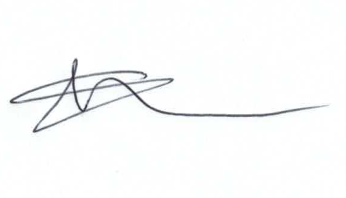 Public notice – if you comment during public recess at a council meeting your personal details (such as name and address as relevant) will be recorded on the minutes.  Please advise the Clerk at the time of speaking if you do not wish your personal details to be noted.  Please see our privacy policy on www.chiseldon-pc.gov.uk for full details of how we store & manage data. Legislation to allow the council to vote and/or act:Item 13 water tank lids  Local Government Act 1894. S8(1) (i) Parish Property, maintenance and improvement ofItem 14 Rec Hall doors. Local Government Act 1894. S8(1) (i) Parish Property, maintenance and improvement ofItem 15 Memory Café release approve funds Local Government Act 1972 s137. Power of local authorities to occur expenditure for certain purposes not otherwise authorised.
Item 16 STORM annual contract renewal  Local Government Act 1894. S8(1) (i) Parish Property, maintenance and improvement ofItem 17 – Tea party. Local Government Act 1972 s137. Power of local authorities to occur expenditure for certain purposes not otherwise authorised.Item 18 – New laptop. Local Government Act 1972 s111. Subsidiary powers of local authorities. 